Письменная работа №1 по предмету «Сольфеджио» (3 класс ХО+ЭО)1. Интервал – это:  а)2 звука;  б) 3 звука;   в)4 звука.2. Резкое звучание называется: а) консонанс; б) диссонанс.3. Выберите чистые интервалы: а) секунда;б) кварта;в) квинта;г) секста.4. Качественная величина интервала – это: а) количество ступеней;б) количество звуков;в) количество тонов5. В каком интервале 4 тона:  а) в ч5;   б) в ч4;   в) в м6?6. Сколько ступеней в ч5  :     а) 4;        б)  5;       в) 3,57. Перенос нижнего звука на ч8 вверх – это:   а) разрешение;б) обращение;в) опевание.8. Сколько б3 можно построить в мажорном ладу:  а) 5; б) 3;  в) 1.9. Из каких интервалов состоит трезвучие:   а) из секунд;б) из терций;в) из кварт.10. Какой интервал нужно построить, чтобы найти параллельную тональность:   а) б2;   б) б3;   в) м311. 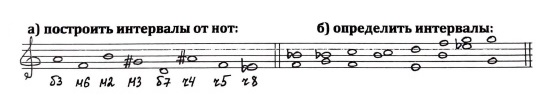 